SanaparitMuodosta sanoista pareja ja kerro muodostamastasi parista hyvä esimerkki tai jokin asia mikä liittyy pariin.VULKAANINEN, MAGNITUDI, SUBDUKTIO, ALITYÖNTÖ, HYPOSENTRUMI, TULIPERÄINEN, MAANJÄRISTYSKESKUS, MAANJÄRISTYS, ENDOGEENINEN, TEFRA, ERKAANTUMINEN, TUHKA, SISÄINEN, TULIVUORI, MANNERLAATTA Malli:  VULKAANINEN ja TULIPERÄINEN, esim. tulivuoret2. Maapallon rakenneKerro maapallon sisärakenteesta ja siitä miksi maapallon kuori on levoton.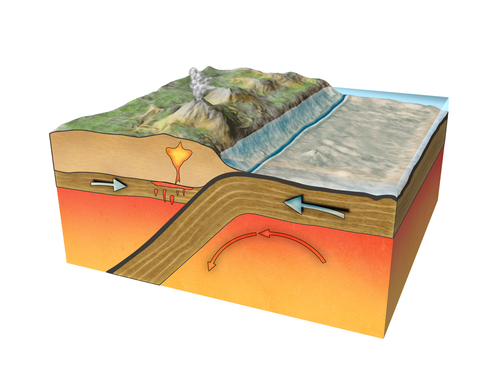 MaanjäristyksetEtsi internet-sivusto, joka seuraa maapallon maanjäristyksiä.Kuinka monta maanjäristystä on havaittu viimeisen 3 päivän aikana?Kuinka monta näistä tapahtui Etelä- ja Pohjois-Amerikassa Kuinka monta maanjäristystä tapahtui Tyynellämerellä?     (Kuinka monta prosenttia se on kaikista 3 päivän aikana tapahtuneista maanjäristyksistä?) Missä oli lähinnä Suomea tapahtunut maanjäristys?  Missä oli voimakkain maanjäristys?  Kuinka voimakas oli voimakkain maanjäristys?  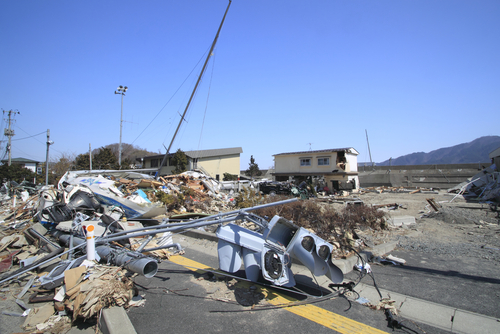 SelitäMiten tulivuoret syntyvät?Miksi Andit kohoavat?Mistä tsunami johtuu?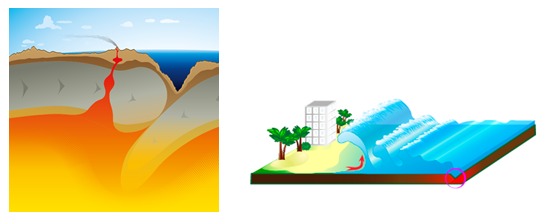 PiirrosPiirrä sarjakuva jokotulivuoren synnystätsunamin synnystäsyvänmerenhaudan synnystä taierkanemisvyöhykkeen tapahtumistaPiirrä vähintään 3 piirrosta ja kirjoita halutessasi tekstejä piirrosten oheen.UutisiaKerro lyhyesti uutisesta, joka käsittelee maanjäristyksiä, tulivuoritoimintaa tai tsunamia.Lisätehtävä. Kerro mitä maanjäristyksessä tapahtuu.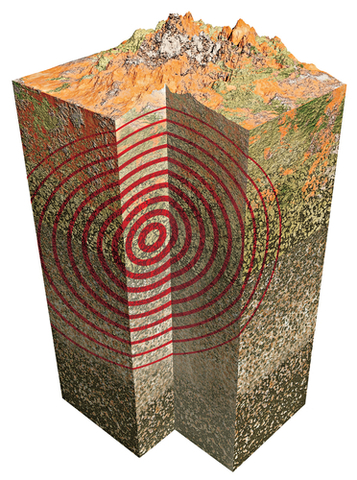 